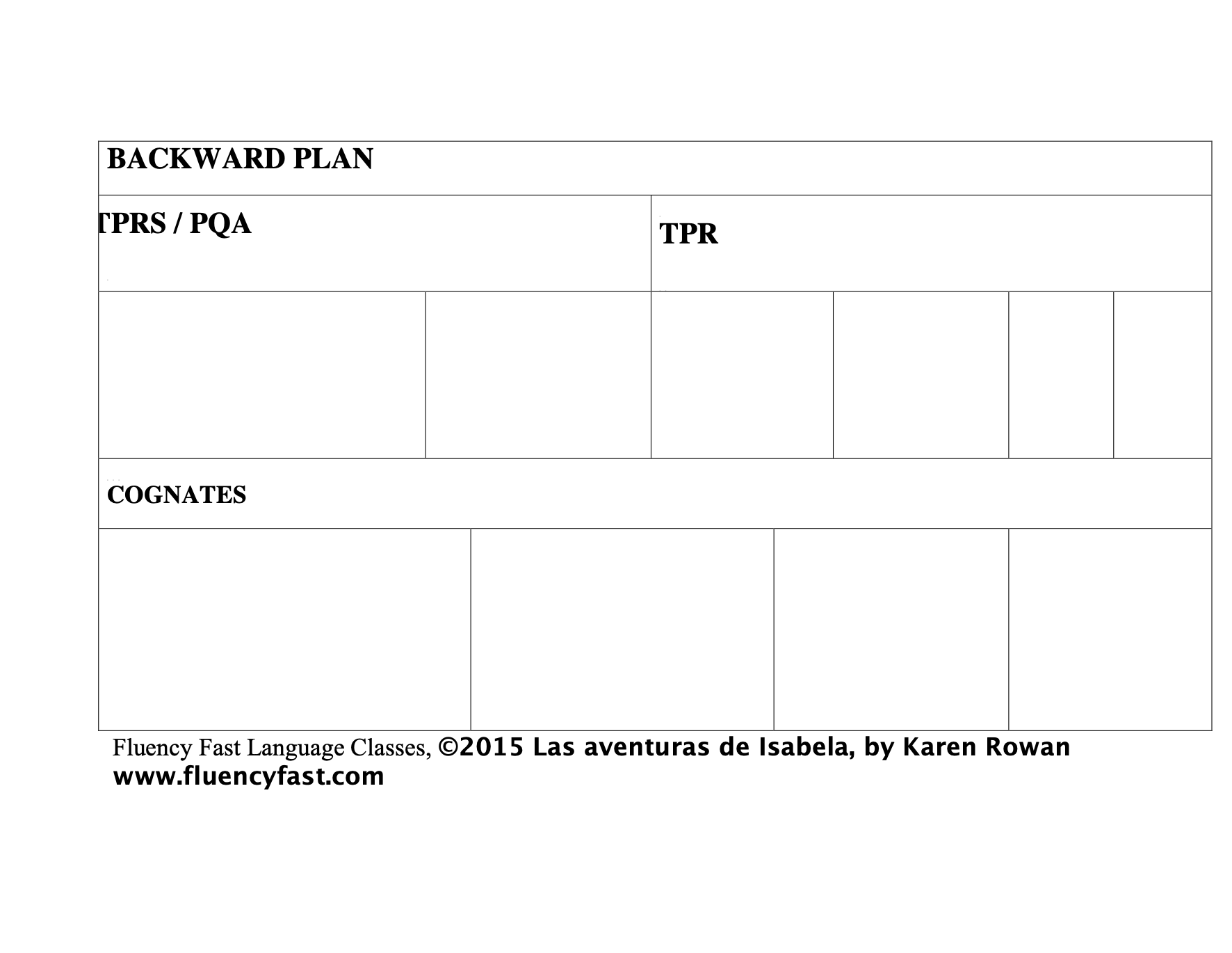 TemplateStory type:____Overcoming the Monster
____Rags to Riches	
____The Quest
____Voyage and Return
____Comedy	
____Tragedy
____RebirthMAKE AN ENTRANCE:			GRAB ATTENTIONWAIT FOR ATTENTIONTrigger Dopamine:
____Build suspense			
____Launch a cliff hanger			
____Cycle of waiting and expecting		
____Action			____Foreshadowing a secret			
____Unexpected prop		____Novel stimuli			Trigger Oxytocin____Mirroring Altruism and Heroism		____Emotion____Empathy with characters who overcome struggle____Conflict that cannot be resolved____Be Specific, Add DetailsTrigger Endorphins____Physical action of laughing		____Happy Ending	QUESTION WORDSQUESTION WORDS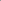 POSSIBLE SUB PLAN IDEAS: 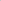 PROPS 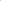 PROPS RESOURCES BACKWARD PLAN TEMPLATE, by Karen Rowan  www.FluencyFast.comBACKWARD PLAN TEMPLATE, by Karen Rowan  www.FluencyFast.comBACKWARD PLAN TEMPLATE, by Karen Rowan  www.FluencyFast.comBACKWARD PLAN TEMPLATE, by Karen Rowan  www.FluencyFast.comBACKWARD PLAN TEMPLATE, by Karen Rowan  www.FluencyFast.comBACKWARD PLAN TEMPLATE, by Karen Rowan  www.FluencyFast.comBACKWARD PLAN TEMPLATE, by Karen Rowan  www.FluencyFast.comBACKWARD PLAN TEMPLATE, by Karen Rowan  www.FluencyFast.comBACKWARD PLAN TEMPLATE, by Karen Rowan  www.FluencyFast.comREADER’S THEATER CHAPTERSREADER’S THEATER CHAPTERSREADER’S THEATER CHAPTERSGOOGLE LINKSGOOGLE LINKSGOOGLE LINKSGOOGLE LINKSGOOGLE LINKSGOOGLE LINKSWALKING TOURWALKING TOURFORM GUIDED TOUR GUIDED TOURMOVIETALKMOVIETALKMOVIETALKMOVIETALKMOVIETALKMOVIETALKMOVIETALKMOVIETALKMOVIETALKESSENTIAL QUESTIONSESSENTIAL QUESTIONSESSENTIAL QUESTIONSOTHER RESOURCESOTHER RESOURCESOTHER RESOURCESOTHER RESOURCESOTHER RESOURCESOTHER RESOURCESREPRESENTATIONREPRESENTATIONSOCIAL JUSTICECULTURALLY RESPONSIVECULTURALLY RESPONSIVECULTURALLY RESPONSIVECULTURALLY RESPONSIVECULTURALLY RESPONSIVECULTURALLY RESPONSIVE